February 2020 Community Newsletter Content Community PolicingA message from the Federation of Calgary Communities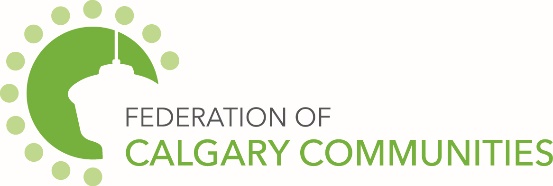 Community policing is, quite simply, police officers and Calgarians working in partnership, to prevent crime, and to find long-lasting solutions to the problems that threaten public safety. This innovative approach to policing focuses on fostering positive relationships, engaging the community, and maintaining an open dialogue between the police and members of the community. The reality is that police officers cannot be everywhere all the time. It is very important for Calgarians to let police know of about suspicious or criminal activities going on in their neighbourhoods. This information allows for the allocation of appropriate resources to investigations and crime prevention strategies. The Calgary Police Service works with Calgarians to learn about community priorities, the needs of crime victims, and how to best serve our city. Calgarians are encouraged to maintain positive relationships with their neighbours, local school officials and community organizations in order to have a better understanding of the dynamics in the community. This will allow for everyone to note when something is amiss, and to work together to keep communities safe. It is important to call 911 to report a crime in progress. Call (403) 266-1234 to report suspicious individuals/vehicles, and crimes in your neighbourhood. Some property crimes can be reported online at www.calgarypolice.ca. The Calgary Police Service also has a Crime Mapping feature online that will educate Calgarians about the types of crimes that have been reported in various communities.City of Calgary ContentThe February 2020 community newsletter content has been posted at: http://www.calgary.ca/cfod/csc/Pages/Community-newsletter-content.aspxTopics this month include:Calgary Awards nominationsWinter ice safety‘Naughty by Nature’ EventRecreation Fee AssistanceSpring/Summer Recreation Program RegistrationCalgary AfterSchoolBirthday PartiesDIVE IN movies at Southland and Village SquareFree Winter Events: Explore Winter at the Reservoir, Winter Family Festival, Sharing Dance, Fantastic Family Fair and SkateRecreation ongoing specials, preschool, and calendar of eventsCalgary Public Library ContentFamily Day at the LibraryLooking for a fun, free, family-friendly place to spend Family Day? Head to the Library! All locations are open from 12 pm to 5 pm on February 17. Rocky Ridge Library, our self-service location, is open from 7 am to 8:30 pm. Come have fun at an Early Learning Centre, find a great new read, or borrow a board game. Visit calgarylibrary.ca for more details.Free Card, Free ProgramsDid you know that your free Library card gives you access to more than just books? You can sign up for hundreds of free programs, classes, and presentations when you’re a Library member. There’s something for everyone, including STREAM programs for kids, gaming clubs for teens, book discussion groups for adults, and classes designed specifically for seniors and newcomers. There’s so much to learn, and it’s all free with your Library card. Registration for March and April programs begins on February 10. Visit calgarylibrary.ca/programs to sign up.Exercise Your Freedom to ReadAt the Library, we believe in and support your right to intellectual freedom. Celebrate it with us from February 23 to 29 during Freedom to Read Week. Explore our exhibit on Banned Books in the TD Great Reading Room at Central Library, sign out one of your favourite controversial classics with your free Library card, or check out recommended reads from our librarians at calgarylibrary.ca
Get Ahead in Your Career
Whether you’re looking for a job or changing career paths, let the Library help. Our Arthur J.E. Child Careers & Small Business programs cover topics like interview skills, resumé development, mid-life career changes, and more. Get one-on-one career coaching or drop-in to the job desk for employment advice. Learn about all our career resources at calgarylibrary.ca/connect/careers-small-business/